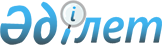 О проведении приписки граждан 1993 года рождения к призывному участку Отдела по делам обороны города Каражал Карагандинской области
					
			Утративший силу
			
			
		
					Решение акима города Каражал Карагандинской области от 14 декабря 2009 года N 6. Зарегистрировано управлением юстиции города Каражал Карагандинской области 25 декабря 2009 года N 8-5-81. Утратило силу - решением акима города Каражал Карагандинской области от 13 декабря 2010 года N 2      Сноска. Утратило силу решением акима города Каражал Карагандинской области от 13.12.2010 N 2.

      В соответствии с Законами Республики Казахстан от 23 января 2001 года "О местном государственном управлении и самоуправлении в Республике Казахстан" и от 8 июля 2005 года "О воинской обязанности и воинской службе" аким города Каражал РЕШИЛ:



      1. В І-ом квартале 2010 года в период с января по март месяцы провести приписку граждан Республики Казахстан 1993 года рождения, а также старших возрастов, ранее не прошедших приписку к призывному участку, в целях принятия граждан на воинский учет, определения их количества, степени годности к воинской службе и состояния здоровья, установления общеобразовательного уровня, специальности и определения уровня физической подготовки.



      2. исключен - решением акима города Каражал Карагандинской области от 01.02.2010 N 1 (порядок введения в действие см. п.3).



      3. Начальнику городского отдела внутренних дел (Таттимбеков К.С. по согласованию) в соответствии с пунктом 3 статьи 18 Закона Республики Казахстан "О воинской обязанности и воинской службе" производить розыск, задержание и при необходимости доставку лиц, уклоняющихся от выполнения воинских обязанностей, связанных с постановкой на воинский учет в Отдел по делам обороны.



      4. Акимам поселка Жайрем и поселка Шалгинский, руководителям учебных заведений, предприятий и учреждений обеспечить своевременную явку граждан 1993 года рождения на призывной участок, для проведении приписки.



      5. Признать утратившим силу решение акима города Каражал N 5 от 09 февраля 2009 года "О проведении приписки граждан 1992 года рождения к призывному участку Отдела по делам обороны города Каражал Карагандинской области", (регистрационный номер 8-5-65 от 19 февраля 2009 года, опубликованный в газете "Қазыналы өңір" от 28 февраля 2009 года за N 8).



      6. Контроль за исполнением данного решения возложить на заместителя акима города Каражал З. Оспанову.



      7. Данное решение вводится в действие по истечению десяти календарных дней после его первого официального опубликования.      Аким города Каражал                        Г. Мукашев      СОГЛАСОВАНО:      Начальник отдела

      по делам обороны

      А. Альмагамбетов      Начальник отдела

      внутренних дел

      К. Таттимбеков
					© 2012. РГП на ПХВ «Институт законодательства и правовой информации Республики Казахстан» Министерства юстиции Республики Казахстан
				